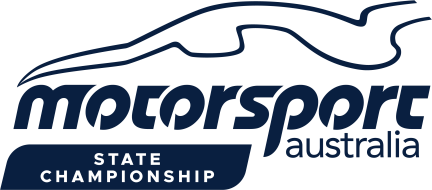 MOTORSPORT AUSTRALIANSW OFF ROAD CHAMPIONSHIPSPORTING REGULATIONS 2022GENERALThe NSW Off Road Championship is contested over a series of Short and Long course Off Road Race events, each one authorised by a Motorsport Australia Event Permit and conducted throughout the course of one calendar year.Events forming part of the New South Wales Off Road Championship, shall be conducted under the general provisions of the International Sporting Code of the Federation International de l Automobile (FIA) and Appendices, the National Competition Rules (herein referred to as the NCR’s); the Off Road Standing Regulations (herein referred to as the Off Road STR); these Sporting Regulations; the Event Supplementary Regulations; any Further regulations and any Bulletins as may be authorised by Motorsport Australia1.2 Each Event Promoter is required to pay Motorsport Australia a Championship      Participation Fee of $200 for each event they conduct, together with an Entrant Levy, of$15.00 for each entrant, (Championship competitor or Multi/Club competitor) who enters and participates each event they conduct. 1.3 The NSW Off Road Panel will use this fee for Promotion of Off- Road Racing in NSW, to provide for the Championship trophies, Presentation Winners, Dinner Tickets and for equipment purchases. Motorsport Australia will hold the levy fee in the NSW  Off Road Fund Account.1.4 Participation Fee and Entrant Levy are to be forwarded, at the conclusion of each event, to NSWORP P.O. Box 129, SINGLETON. NSW. 2330, so the panel can account for all fees received before forwarding fees to Motorsport Australia, Melbourne. Cheques to be made out to Motorsport Australia. 1.5 If there is a Championship Sponsor for 2022, the Event Promoter for each round, will assist in promoting the Championship Sponsor in advertising etc., and where possible permit the sponsor to set up a display, banners etc.1.6 NSW Clubs and/or Promoters of NSW Off Road events are not permitted to conduct an Off -Road Event within 18 days PRIOR TO a Motorsport Australia State or National Off- Road event held within NSW.approved by the NSW/ACT State Executive 9/11/20211.7 Each Event Promoter of a NSW Off Road Championship event is required to forward, by Email, the results of their State Championship round to the NSW Off Road Championship Panel Point Scorer at annbignell@bigpond.com. These results must be in the form of an XLS spreadsheet. The Prologue results must be supplied as well, and all results must be forwarded within 7 days after the  conclusion of each event.1.8 All Event Supplementary Regulations and Entry Forms are to be forwarded to the NSW Off Road Panel at g.mbaxter@bigpond.com, for review by the panel, prior to being forwarded to Motorsport Australia. Regulations will be returned to the relevant Club with “Approved by NSW Off Road  Panel” marked on them, and these are the Supplementary Regulations to be forwarded to Motorsport Australia Event Permits, for authorisation. When the Supplementary Regulations are returned by Motorsport Australia, with the Permit Number, they are then to be sent to the NSWORP at g.mbaxter@bigpond.com with the entry form to be sent out to all Clubs for release on their websites. The panel would like each club to consider using the Motorsport Australia Online Entry System.1.9 If an event is declared before the entire distance has been run, because of “Force Majeure”, points will be allocated on the portion of the event that is completed. CONDITIONS of ENTRY & ELIGIBILITY to GAIN POINTS.REGISTRATIONCompetitors are required to register to gain points in the NSW Off Road Championship. All entries will be awarded points as listed below. Registration forms available on club websites.     There is a Competitor Number Registration Form so that we can avoid having a clash of competition numbers at an event. Competitor Number registration is free, but preference will always be given to AORC Registered numbers. ELIGIBILITYCompetitors must compete in a     minimum of three rounds to be eligible for the ChampionshipPOINT SCOREThe final point score results will be based on the total accumulated results of every event contested by each driver. The Championship Point Score, as it is published throughout the Championship, is PROVISIONAL. The Provisional Point Score will be released within seven days after the last round is run for competitors’ comments and, will become final and be published fourteen after the event. No further discussion will be entered into after this.Only the nominated No 1 Driver can receive Championship Points. A driver can only nominate as No 1 Driver for one vehicle in any one event.The nominated No 1 Driver is required to drive the Prologue and majority of whatever distance is required at that event.approved by the NSW/ACT State Executive 9/11/2021In order to gain Class and Outright points, the Driver must have completed at least 50% of the prescribed race distance. (The Prologue is not classified as a Race). All Drivers who enter the event and sign on at the event will receive 50 starting points. The Navigator Awards will go to the No1 Navigator, nominated by their Driver.Each vehicle entering a round of the State Championship must have a Motorsport        Australia approved Logbook.Each vehicle used to contest the NSW Off Road Championship is required to conform to the current NCR’s, The Off- Road Standing Orders and the “Off Road General Requirements” and the “Off Road Specific Requirements”.                          Vehicles can only be entered in the Class that they comply with.EVENT FORMATEach event must make provision for a separate, designated refuel area, within the pits/paddock. All refuelling of any competition vehicle, throughout the duration of each event, must be carried out in this designated area. (ORSR) The duration of an event is from the commencement of paperwork or scrutiny on Friday until the close of time allowed for protest in the Supplementary Regulations as per NCR’S.A Prologue will be run, in Classes where possible, to determine the overall Starting Order for the Event.The Prologue Course should be similar in nature to the course proper.A Top Ten Shoot Out or similar event may be run to determine start order of Top 10, butmust be run on a course representative of the Prologue Course.A Driver who does not complete the Prologue, may be seeded on written application to the Clerk of the Course and may not be seeded in the top ten as per Prologue results and may not be seeded higher than 4th place in Class if more than four entries, if less than four entries in the Class the driver will be seeded in the last position.All heats will be started with the fastest cars, as per Prologue time or accumulated time after regrouping, to the front of the grid, descending to the slowest at the rear.Provision must be made by the promoters to allow competitors to return to the pits during an event, and then return to the event if time permits. Penalties may be imposed for not observing speed limits or Official's instructions.Each Promoter in their Supp-Regs, must specify a Late Time Limit for each race, within their event. Any competitor failing to complete the course within the Late Time Limit will be classified as a, “Did Not Finish” for that LAP.At each event the panel would like nominations towards a “Sportsmanship Award”. These nominations to be forwarded to the NSWOR Panel at g.mbaxter@bigpond.com after each event. Competitors may also nominate someone for this award after each event.approved by the NSW/ACT State Executive 9/11/2021NSW CHAMPIONSHIP POINTS and AWARDSThe Championship Point scorer will be responsible for the compilation of the NSW Championship results and the forwarding of the same to the Panel Secretary, Motorsport  Australia and appropriate websites.Each competitor will gain ‘Class Points’ and ‘Outright Points’, according to the point score formats shown below, as well as fifty (50) points for entering and signing on at the event.If any rounds are cancelled, the results will be taken from the remaining rounds that are run. Promoters must give Awards based on the Provisional event results to 1st, 2nd and 3rd Place Driver and Navigator, in each Class, and 1st Outright or other Award i.e., “Man of the Mountain”.In the event of a tied 1st Outright points, the Perpetual Trophy will be shared by each competitor for 6 months of the year.In the event of a tied 1st in Class points, the Perpetual Trophies will be shared by each competitor for 6 months of the year.Class winners at the end of each year may display their roof number on a yellow background for the following year as per ORSR, to indicate that they are a State Champion for that class.All Perpetual Trophies are required to be returned, in good order, to the NSW Off Road Panel in November of each year or the final panel meeting.POINTSCOREClass position points will be awarded according to the following format,Class Place Points19th 20th 2	1If there are more than 20 in the class all other places will receive 1 point. The Class points score will be allocated as per finishing position in ClassOutright position points will be awarded according to the following format, to every competitor, 100 points for 1st place, 90 points for 2nd place, 85 points for 3rd place, 80 points for 4th place decreasing by 1, for each further place.Outright Points will be allocated as per the finishing position in the event.EVENT SCHEDULE 20226.1 The 2022 NSW Off Road Championship will consist of the following events:approved by the NSW/ACT State Executive 9/11/2021             Wittitrin30th April – 1st MayColo Park        4th & 5th JuneDondingalong27th & 28th AugustWarialda17th & 18th SeptemberNabiac15th & 16th October                      